Student Design Competition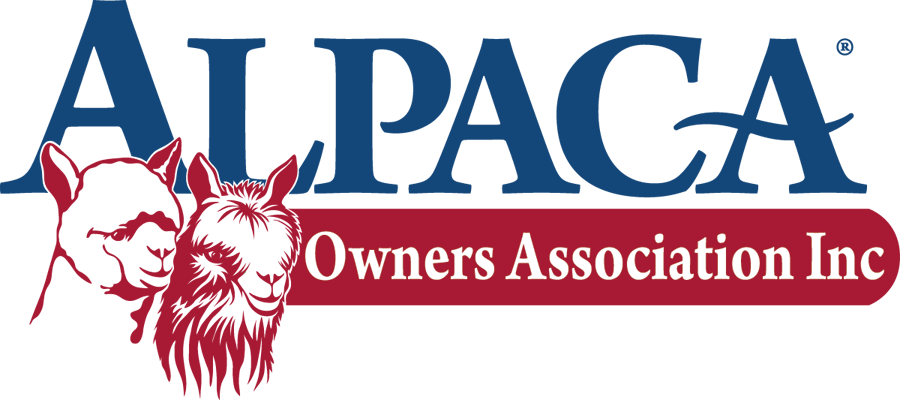 Alpaca Sample ORder FORMPlease indicate the types of items you'd like for us to include. Quantities are limited, but we'll do our best to send you an assortment of colors within the item typed based on the number of students you indicate. Samples may only be requested by instructors. Each sample pack has enough materials for 3 – 5 students, with a variety of colors.Ship ToCategory	~ Textile	~ Fashion	Instructor Signature	DateSend request to (please allow two weeks for processing order):Ruth Fuqua
AOA Student Design Competition Coordinator
Hickory Bluff Farms
7236 Lebanon Road
Mount Juliet, TN 37122hickorybluffalpacas@comcast.netInstructor NameSchoolStreet AddressCity, State, ZipEmail AddressNumber
StudentsItemDescriptionDescriptionColorTotal Orderedyarn huacaya/suri130 to 150 yard sample pack130 to 150 yard sample packassortedyarn conefor textile entries, approx 200 ydsfingering weightassortedroving huacaya1/2 oz sample (for spinning or felting)1/2 oz sample (for spinning or felting)assortedwoven fabric4" x 4" swatch pack4" x 4" swatch packassortedknit fabric4" x 4" swatch pack4" x 4" swatch packassortedfelted fabric4" x 4" swatch pack4" x 4" swatch packnatural colors